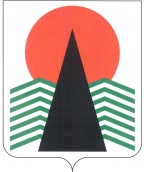 ГЛАВА  НЕФТЕЮГАНСКОГО  РАЙОНАпостановлениег.НефтеюганскО назначении публичных слушаний по проекту решения Думы Нефтеюганского района «О внесении изменений в решение 
Думы Нефтеюганского района от 25.09.2013 № 405 «Об утверждении Правил землепользования и застройки межселенной территории 
Нефтеюганского района»В соответствии с Градостроительным кодексом Российской Федерации, Федеральным законом от 06.10.2003 № 131-ФЗ «Об общих принципах организации местного самоуправления в Российской Федерации», Уставом муниципального образования Нефтеюганский район, руководствуясь решением Думы Нефтеюганского района от 28.03.2018 № 230 «О порядке организации и проведения публичных слушаний по проектам правил землепользования и застройки, проектам планировки территории, проектам межевания территории, проектам предусматривающим внесение изменений в одном из указанных утвержденных документов, проектам решений о предоставлении разрешения на условно разрешенный вид использования земельного участка или объекта капитального строительства, проектам решений 
о предоставлении разрешения на отклонение от предельных параметров разрешенного строительства, реконструкции объектов капитального строительства»,  с целью приведения Правил землепользования и застройки межселенной территории Нефтеюганского района в соответствие с действующим законодательством Российской Федерации,  п о с т а н о в л я ю:Провести публичные слушания по проекту решения Думы Нефтеюганского района «О внесении изменений в решение Думы Нефтеюганского района 
от 25.09.2013 № 405 «Об утверждении Правил землепользования и застройки межселенной территории Нефтеюганского района» (далее – Проект) согласно приложению к настоящему постановлению, проводимые по инициативе Главы Нефтеюганского района. Срок проведения публичных слушаний с 01.11.2018 по 01.01.2019.Назначить собрание участников публичных слушаний на 10.12.2018, время начала – 18:00 часов по местному времени, место проведения собрания участников публичных слушаний по адресу: Тюменская область, г.Нефтеюганск, мкр.3, д.21 
(4 этаж, каб.418).Департаменту градостроительства и землепользования администрации района (Калашников А.Д.):4.1. Организовать оповещение о проведении публичных слушаний по Проекту, в том числе на информационных стендах администрации Нефтеюганского района.4.2. Организовать открытие экспозиции Проекта по адресу: Тюменская область, г.Нефтеюганск, мкр.3, д.21, холл 4 этажа.4.3. Определить перечень лиц, приглашаемых для выступлений на публичных слушаниях, и организовать их выступления на собрании участников публичных слушаний и в средствах массовой информации (при необходимости).4.4. Организовать и провести собрание участников публичных слушаний.Участники публичных слушаний (граждане, постоянно проживающие 
на территории, в отношении которой подготовлен Проект, правообладатели находящихся в границах этой территории земельных участков и (или) расположенных на них объектов капитального строительства, а также правообладатели помещений, являющихся частью указанных объектов капитального строительства) в период проведения публичных слушаний (с 01.11.2018 по 01.01.2019) вправе вносить предложения и замечания, касающиеся Проекта:в письменной или устной форме в ходе проведения собрания участников публичных слушаний;в письменной форме с указанием фамилии, имени, отчества, контактного телефона и адреса проживания (для физических лиц), наименования, основного государственного регистрационного номера, места нахождения и адреса 
(для юридических лиц) и (или) в электронном виде в департамент градостроительства и землепользования администрации Нефтеюганского района по адресу: 628309, Ханты-Мансийский автономный округ – Югра, г.Нефтеюганск, мкр.3, д.21, 
телефон 8(3463)250105, адрес электронной почты: dgiz@admoil.ru; посредством записи в книге (журнале) учета посетителей при проведении экспозиции Проекта, подлежащего рассмотрению на публичных слушаниях.Настоящее постановление подлежит опубликованию в газете «Югорское обозрение» и размещению на официальном сайте органов местного самоуправления Нефтеюганского района.Контроль за выполнением постановления возложить на директора 
департамента имущественных отношений – заместителя главы Нефтеюганского 
района Бородкину О.В.Глава района							Г.В.ЛапковскаяПриложение к постановлению Главы Нефтеюганского районаот 29.10.2018 № 101-пгДУМА НЕФТЕЮГАНСКОГО РАЙОНАПРОЕКТ РЕШЕНИЯО внесении изменений в решение 
Думы Нефтеюганского района от 25.09.2013 № 405 «Об утверждении Правил землепользования и застройки межселенной территории 
Нефтеюганского района»В соответствии со статьями 8, 33 Градостроительного кодекса Российской Федерации, Федеральным законом от 06.10.2003 № 131-ФЗ «Об общих принципах организации местного самоуправления в Российской Федерации», Уставом муниципального образования Нефтеюганский район, с целью приведения Правил землепользования и застройки межселенной территории Нефтеюганского района 
в соответствие с действующим законодательством Российской ФедерацииДума Нефтеюганского района решила:1.	Внести изменения в решение Думы Нефтеюганского района от 25.09.2013 
№ 405 «Об утверждении Правил землепользования и застройки межселенной территории Нефтеюганского района» (с изменениями на 17.10.2017 № 283), изложив приложение, в части карты градостроительного зонирования, в редакции согласно приложению к настоящему решению.2.	Настоящее решение вступает в силу после его официального опубликования в газете «Югорское обозрение».              Приложение к решению Думы Нефтеюганского района                                                                                                       от «     »             201_ г. №        Карта градостроительного зонирования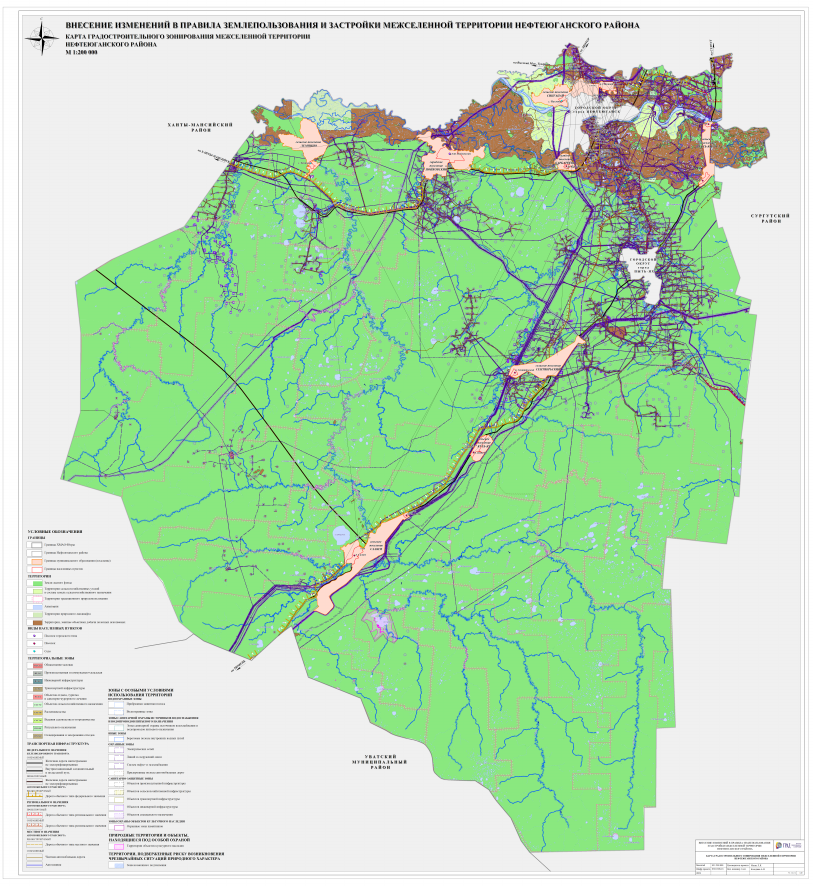 29.10.2018№ 101-пг№ 101-пг